Lcmアトリエ　オープニングムービー　【 スタート!! 専用 】　コメントシートご新郎様ご新婦様の素敵な思い出になるよう真心込めて制作させて頂きます。お手数ではございますが、以下の入力をお願い致します。■基本情報■ご新郎様 ご新婦様■画面比率■会場様のスクリーン比率をしっかりと確認したうえで、その比率に従った画面構成で映像を制作する必要があります。一度上映される会場様へご確認くださいますようお願い致します。■楽曲について■お好きな楽曲を使用する場合ISUM（一般社団法人音楽特定利用促進機構）が複製権を取得している楽曲範囲内であれば、1曲3,000円（税別）にて変更が可能です。ISUM楽曲リスト【https://isum.or.jp/music/】楽曲はLcmアトリエでご用意しておりますので、購入またはダウンロードしていただかなくてもご利用になれます。サンプルムービーで使用している音源をご使用の場合は、追加料金は必要ございません。その場合、アーティスト名、曲名は空欄にしておいて下さい。※ご注文頂いたムービー以外のサンプルムービーの楽曲をご希望の場合は、楽曲構成料として１曲につき別途1,000円（税別）が必要となります。■映像構成■上映時間：約1分54秒■始まり(オープニング写真) ■ご新郎様冒頭■ご新郎様挨拶■ご新婦様冒頭■ご新婦様挨拶■お2人パートサンプルコメントから変更がなければ、空欄のままでお願いします。コメントシートが入力できましたら、メールにて添付し送信して下さい。その際、件名にお名前と挙式日を忘れずお願い致します。メールアドレス: sozai@lcm-atelier.comお名前(旧姓)    アルファベット表記(例 山田 太郎/Taro Yamada)生年月日(西暦)お名前(旧姓)     アルファベット表記生年月日(西暦)オープニングムービーを上映する会場名上映日 [例 2022.11.22]16:9か4:3どちらかをご入力ください　アーティスト名　　　　　　　　　　　　　　曲名備考冒頭(写真P1-3)新郎様パート(写真G1-6)新婦様パート(写真B1-6)お二人パート(写真P4-6)END写真番号サンプル画像冒頭写真3枚下からP1,P2,P3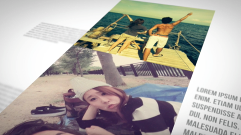 サンプル画像　　P1の写真使用サンプル画像　　P3の写真使用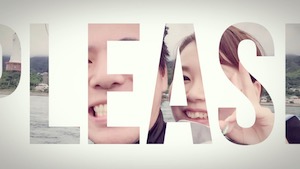 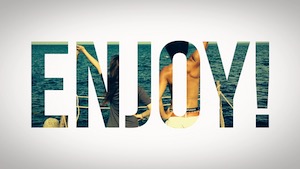 サンプル画像　写真番号　G1サンプル画像　写真番号　G２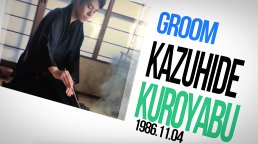 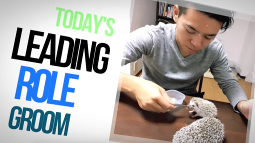 写真番号サンプル画像挨拶文(20文字程度)新郎様左からG3,G4,G5,G6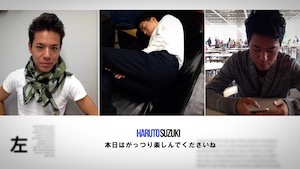 サンプル画像　写真番号　B1サンプル画像　写真番号　B2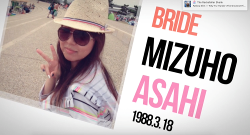 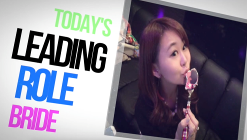 写真番号サンプル画像挨拶文(20文字程度)新婦様左からB3,B4,B5,B6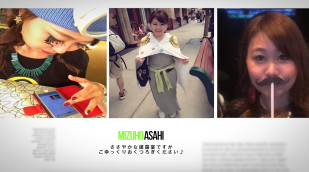 写真番号サンプル画像コメント(20文字程度)お2人P4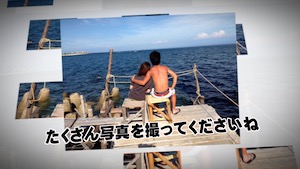 写真番号サンプル画像コメント(20文字程度)お2人P5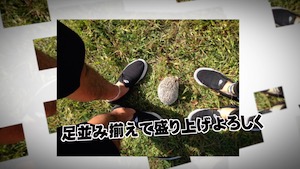 写真番号サンプル画像コメント(20文字程度)お2人P6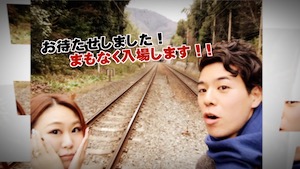 備考欄